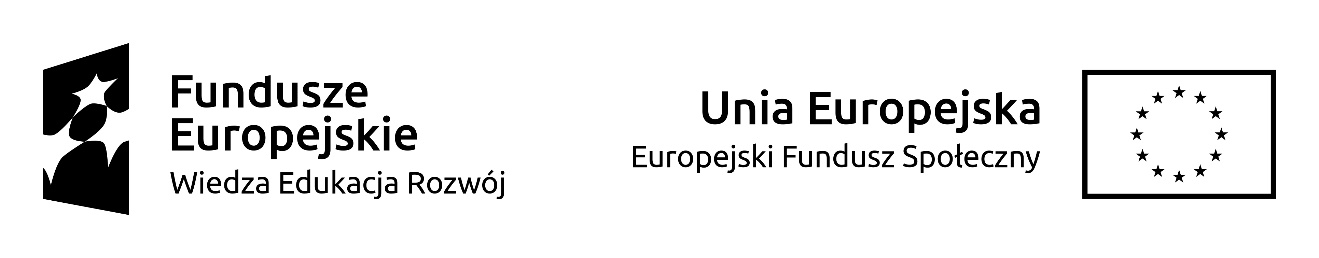 Usługi indywidualnego transportu door-to-door oraz poprawa dostępności architektonicznej wielorodzinnych budynków mieszkalnych                                        ZARZĄDZENIE NR  30/2023                                                       Wójta Gminy Kikół                                                        z  dnia 31 marca 2023w sprawie wprowadzenia Regulaminu świadczenia usług transportowych door-to-door                                                        w gminie KikółNa podstawie art.30 ust.1 i ust. 2 pkt 2 i 4 ustawy z dnia 8 marca 1990 r. o samorządzie gminnym(Dz.U.2023 poz.40 ze zm.) zarządza się, co następuje:§1 Wprowadza się Regulamin świadczenie usług transportowych door-to-door w gminie Kikół,  stanowiący załącznik do niniejszego zarządzenia .§2. Traci moc zarządzenie Nr 70/2021 Wójta Gminy Kikół z dnia 20 października 2021r. w sprawie Regulaminu świadczenia usług transportowych door-to-door w gminie Kikół.§3  Zarządzenie wchodzi w życie z dniem 01.04.2023 r.